КАЛУЖСКАЯ ОБЛАСТЬ МУНИЦИПАЛЬНОЕ ОБРАЗОВАНИЕСЕЛЬСКОЕ ПОСЕЛЕНИЕ ДЕРЕВНЯ ПосконьРЕШЕНИЕот «05» апреля  2024 года                                                  № 85                                                                                 
Об утверждении порядка формирования и использования муниципального маневренного жилищного фондаВ соответствии с Жилищным кодексом Российской Федерации, Постановлением Правительства Российской Федерации от 26.01.2006 N 42 "Об утверждении правил отнесения жилого помещения к специализированному жилищному фонду и типовых договоров найма специализированных жилых помещений", в целях обеспечения условий для осуществления гражданами права на жилище Сельская Дума СП деревня Посконь 
РЕШИЛА:
1. Утвердить "Порядок формирования маневренного фонда и использования муниципального маневренного жилищного фонда" (приложение N 1).
2. Настоящее решение вступает в силу со дня его официального опубликования  и подлежит размещению на сайте администрации сельского поселения деревня Посконь в сети Интернет.Глава муниципального образованиясельского поселения деревня Посконь:                            Н.А. Повалюхина                             Приложение N 1 к решению Сельской Думы      МО СП деревня  Посконь № 85 от 05.04.2024г.Порядок формирования и использования муниципального маневренного жилищного фонда и предоставления жилых помещений маневренного фонда СП деревня Посконь
1. Общие положения1.1. Порядок формирования маневренного фонда и предоставления жилых помещений маневренного фонда СП деревня Посконь (далее - Порядок) определяет процедуру формирования и предоставления жилых помещений маневренного жилищного фонда администрации СП деревня Посконь и разработан в целях обеспечения условий для осуществления гражданами права на жилище.
1.2. В настоящем Порядке используются следующие понятия:
муниципальный жилищный фонд - совокупность жилых помещений, принадлежащих на праве собственности администрации СП деревня Посконь;
специализированный жилищный фонд - совокупность жилых помещений в муниципальном жилищном фонде, предназначенных для проживания отдельных категорий граждан и предоставляемых в соответствии с действующим жилищным законодательством Российской Федерации;
маневренный фонд - вид специализированного муниципального жилищного фонда, предназначенный для временного проживания граждан в связи с капитальным ремонтом или реконструкцией жилого дома, многоквартирного дома, в котором находятся жилые помещения, занимаемые ими по договорам найма либо на праве собственности; граждан, утративших жилые помещения в результате обращения взыскания на эти жилые помещения, которые были приобретены за счет кредита банка или иной кредитной организации либо средств целевого займа, предоставленного юридическим лицом на приобретение жилого помещения, и заложены в обеспечение возврата кредита или целевого займа, если на момент обращения взыскания такие жилые помещения являются для них единственными; граждан, у которых единственные жилые помещения стали непригодными для проживания в результате чрезвычайных обстоятельств; иных граждан в случаях, предусмотренных действующим законодательством Российской Федерации;
жилое помещение - изолированное помещение, которое является недвижимым имуществом и пригодно для постоянного проживания граждан (отвечает установленным санитарным и техническим правилам и нормам, иным требованиям действующего законодательства Российской Федерации);
квартира - структурно обособленное помещение в многоквартирном доме, обеспечивающее возможность прямого доступа к помещениям общего пользования в таком доме и состоящее из одной или нескольких комнат, а также помещений вспомогательного использования, предназначенных для удовлетворения гражданами бытовых и иных нужд, связанных с их проживанием в таком обособленном помещении;
комната - часть жилого дома или квартиры, предназначенная для использования в качестве места непосредственного проживания граждан в жилом доме или квартире;
наймодатель - собственник жилого помещения муниципального жилищного фонда либо управомоченное им лицо, предоставляющие гражданину (нанимателю) жилое помещение во временное пользование для проживания в нем на условиях, установленных действующим жилищным законодательством Российской Федерации и настоящим Порядком;
наниматель - гражданин, которому предоставлено во временное пользование жилое помещение маневренного фонда на условиях соответствующего договора.
1.3. Использование жилого помещения в качестве маневренного фонда допускается только после отнесения такого помещения к специализированному жилищному фонду с соблюдением требований и в порядке, установленном действующим законодательством Российской Федерации.
2. Основания для предоставления жилых помещений муниципального маневренного жилищного фонда2.1. Категории граждан, имеющих право на получение жилых помещений маневренного жилищного фонда:
Жилые помещения маневренного фонда предназначены для временного проживания:
2.1.1. Граждан в связи с капитальным ремонтом или реконструкцией дома, в котором находятся жилые помещения, занимаемые ими по договорам социального найма;
2.1.2.Граждан, утративших жилые помещения в результате обращения взыскания на эти жилые помещения, которые были приобретены за счет кредита банка или иной кредитной организации либо средств целевого займа, предоставленного юридическим лицом на приобретение жилого помещения, и заложены в обеспечение возврата кредита или целевого займа, если на момент обращения взыскания такие жилые помещения являются для них единственными.
2.1.3.Граждан, у которых единственные жилые помещения стали непригодными для проживания в результате чрезвычайных обстоятельств.
2.1.4.Иных граждан в случаях, предусмотренных законодательством.
Жилые помещения маневренного фонда предоставляются данным категориям граждан, имеющим постоянное место жительства в СП Деревня Посконь, не имеющим других жилых помещений пригодных для проживания.
2.2. Перечень необходимых документов для получения жилого помещения маневренного фонда
1) Заявление (Приложение 1);
2) документ, удостоверяющий личность заявителя и членов его семьи (копия при наличии оригинала);
3) свидетельство о заключении брака (копия при наличии оригинала, подлежит возврату);
4) свидетельство о рождении лиц (граждан РФ), не достигших 14-летнего возраста (копия при наличии оригинала, подлежит возврату);
5) свидетельство о расторжении брака (копия при наличии оригинала);
6) свидетельство об усыновлении (копия при наличии оригинала);
7) выписка из домовой книги;
8) копия финансового лицевого счета;
9) документы, подтверждающие право пользования жилым помещением, занимаемым заявителем и членами его семьи (копия договора найма частного жилого помещения);
10) документы, подтверждающие факт утраты жилого помещения в результате обращения взыскания на это жилое помещение (судебное решение);
11) документы, подтверждающие факт нахождения жилого помещения в непригодном для проживания состоянии в результате чрезвычайных обстоятельств (заключение о том, что жилое помещение признано в установленном порядке непригодным для проживания и ремонту или реконструкции не подлежит, выданное по итогам проведения независимой экспертизы (при наличии)).
2.3. Основания для отказа в предоставлении жилого помещения маневренного жилищного фонда
1) выявление в представленных документах недостоверной, искаженной или неполной информации, в том числе представление заявителем документов, срок действительности которых на момент поступления в администрацию гДеревня Посконь в соответствии с действующим законодательством истек;
2) подача заявления и документов лицом, не входящим в перечень лиц, установленных законодательством и пунктом 2.1. настоящего Порядка;
3) непредставление заявителем одного или более документов, указанных в пункте 2.2. настоящего Порядка.
3. Порядок предоставления гражданам жилых помещений муниципального маневренного жилищного фонда3.1.Порядок учета граждан, нуждающихся в жилых помещениях маневренного фонда
3.1.1. Сектор ЖКХ, благоустройства и дорожного хозяйства администрации СП Деревня Посконь производит учет граждан, нуждающихся в жилых помещениях муниципального маневренного жилищного фонда, на основании поступивших заявлений граждан о предоставлении им жилых помещений в маневренном фонде.
Срок рассмотрения заявлений граждан на предоставление жилого помещения маневренного жилищного фонда составляет не более 30 рабочих дней со дня подачи соответственного заявления и пакета вышеперечисленных документов в администрацию СП Деревня Посконь.
3.1.2. При наличии всех документов, указанных в пункте 1.2. сектор ЖКХ, благоустройства и дорожного хозяйства администрации СП деревня Посконь формирует пакет документов, предоставляет его на рассмотрение жилищной комиссии администрации СП деревня Посконь, после чего издается постановление главы администрации СП деревня Посконь о предоставлении (отказе в предоставлении) жилого помещения в маневренном фонде.
Отказ в предоставлении жилого помещения в маневренном фонде может быть обжалован в судебном порядке в соответствии с действующим законодательством РФ.
3.1.3. В случае возникновения чрезвычайной ситуации, сложившейся в результате аварии, опасного природного явления, катастрофы, стихийного или иного бедствия (в том числе пожар), сектор ЖКХ, благоустройства и дорожного хозяйства администрации СП деревня Посконь осуществляет подготовку проекта постановления главы СП деревня Посконьо предоставлении жилого помещения в маневренном фонде без документов, указанных в пункте 1.2. раздела 1 Порядка.
В этом случае сектор ЖКХ, благоустройства и дорожного хозяйства администрации СП деревня Посконь организует сбор документов, указанных в пункте 1.2 раздела 1 Порядка, в течение 10 рабочих дней с даты возникновения чрезвычайной ситуации.
3.1.4. Сектор ЖКХ, благоустройства и дорожного хозяйства администрации СП деревня Посконь составляет списки граждан, подлежащих выселению в маневренный фонд, и представляет их главе СП Деревня Посконь за год до начала капитального ремонта или реконструкции жилых домов, а в случае чрезвычайной ситуации, сложившейся в результате аварии, опасного природного явления, катастрофы, стихийного или иного бедствия (в том числе пожар), - в течение 10 рабочих дней или немедленно.
3.1.5. Сектор ЖКХ, благоустройства и дорожного хозяйства администрации СП деревня Посконь представляет СП деревня Посконь за год до начала ремонта или реконструкции жилого дома заявку на требуемое количество жилых помещений под переселение в маневренный фонд, а в случае чрезвычайной ситуации, сложившейся в результате аварии, опасного природного явления, катастрофы, стихийного или иного бедствия (в том числе пожар), - в течение 10 рабочих дней или немедленно.
3.1.6. Сектор ЖКХ, благоустройства и дорожного хозяйства администрации СП деревня Посконь информирует граждан о предстоящем капитальном ремонте или реконструкции жилого дома, многоквартирного дома и сроках переселения в маневренный фонд, необходимости представления в администрацию СП деревня Посконь пакет документов, установленных настоящим Порядком.
3.1.7. Сектор ЖКХ, благоустройства и дорожного хозяйства администрации СП деревня Посконь организует переселение граждан в маневренный фонд и обратно за счет средств, предусмотренных в бюджете СП деревня Посконь.
3.1.8.Граждане, подлежащие выселению в маневренный фонд в связи с проведением капитального ремонта или реконструкции жилого дома, многоквартирного дома, уведомляются письменно администрацией СП деревня Посконь о принятом постановлении главы поселения в течение двух недель после даты принятия правового акта о проведении капитального ремонта или реконструкции.
3.2. Жилое помещение маневренного фонда предоставляется гражданам по договору найма жилого помещения маневренного фонда из расчета не менее чем 6 кв. м жилой площади на одного человека.
3.3. Жилые помещения маневренного фонда должны отвечать установленным санитарным, техническим, экологическим, пожарным и иным требованиям действующего законодательства Российской Федерации. Быть благоустроенными применительно к условиям СП деревня Посконь.
3.4. Договор найма жилого помещений маневренного фонда заключается на период:
1) до завершения капитального ремонта или реконструкции дома,
2) до завершении расчетов с гражданами, утратившими жилые помещения в результате обращения взыскания на них, после продажи жилых помещений, на которые было обращено взыскание,
3) до завершения расчетов с гражданами, единственное жилое помещение которых стало непригодным для проживания в результате чрезвычайных обстоятельств,
4) установленный законодательством.
3.5. Помещения маневренного фонда предоставляются категориям граждан, указанным в пункте 1.1.1. без расторжения договоров социального найма, либо с сохранением за гражданами-собственниками права собственности на жилое помещение, находящееся в многоквартирном доме, подлежащем капитальному ремонту или реконструкции.
При этом наниматели жилых помещений освобождаются от выполнения обязательств по договору социального найма, а собственники жилых помещений от внесения платы за коммунальные услуги на время капитального ремонта или реконструкции многоквартирного дома.
3.6. Плата за коммунальные услуги с граждан по договору найма маневренного фонда взимается в размере и на условиях, установленных для граждан, занимающих жилые помещения по договору социального найма.
3.7.Окончание срока действия договора найма жилого помещения маневренного фонда является основанием прекращения данного договора, а в случае не завершения работ по капитальному ремонту или реконструкции договор продлевается на тех же условиях и на срок, необходимый для завершения капитального ремонта или реконструкции.
3.8.По истечении срока действия договора найма маневренного фонда граждане, временно переселенные в жилые помещения маневренного фонда, освобождают жилое помещение и сдают его администрации СП деревня Посконь в технически исправном состоянии по акту.
3.9.Обязанность по проведению текущего ремонта жилого помещения, относящегося к маневренному фонду, возлагается на нанимателя за счет собственных средств.
3.10. В случае расторжения или прекращения договора найма маневренного фонда наниматель и члены его семьи обязаны освободить жилое помещение, которое они занимали по данному договору. В случае отказа освободить жилое помещение указанные граждане подлежат выселению в судебном порядке.
3.11. Взамен предоставления жилого помещения маневренного фонда наймодатель, с согласия нанимателя и членов его семьи, может предоставить им в пользование другое благоустроенное жилое помещение с заключением договора социального найма. Договор социального найма жилого помещения в доме, подлежащем капитальному ремонту или реконструкции, подлежит расторжению.
3.12. В случае отсутствия жилых помещений маневренного фонда или их недостаточности для расселения граждан указанных в пункте 1 настоящего порядка данные граждане имеют право на съем жилых помещений расположенных в черте сельского поселения по договору. При этом гражданам ежемесячно возмещаются расходы за съем жилых помещений в сумме указанной в договоре, но не превышающей сумму, установленную постановлением Главы СП деревня Посконь к выплате за съем жилья.
4. Порядок формирования маневренного жилищного фонда4.1. Включение жилого помещения в специализированный жилищный фонд с отнесением такого помещения к маневренному фонду и исключение жилого помещения из указанного фонда осуществляется на основании постановления главы СП деревня Посконь.
Жилые помещения маневренного фонда не подлежат отчуждению, передаче в аренду, сдаче внаем, за исключением передачи таких помещений по договорам социального найма в порядке, установленном действующим жилищным законодательством Российской Федерации.
Отнесение жилых помещений к маневренному фонду осуществляется в соответствии с требованиями Правил отнесения жилого помещения к специализированному жилищному фонду, утвержденных Постановлением Правительства Российской Федерации от 26 января 2006 г. N 42 "Об утверждении Правил отнесения жилого помещения к специализированному жилищному фонду и типовых договоров найма специализированных жилых помещений"(в ред. Постановления Правительства РФ от 18.07.2016 N 689)
4.2. Маневренный фонд может состоять из квартир, комнат, находящихся в муниципальной собственности СП деревня Посконь.
4.3. Маневренный фонд формируется за счет: - освободившихся жилых помещений муниципального жилищного фонда;
- жилых помещений специализированного жилищного фонда;
- строительства жилых помещений на основании муниципального контракта на выполнение работ по строительству жилых помещений и последующего оформления построенных жилых помещений в муниципальную собственность,
- приобретения жилых помещений на основании договора участия в долевом строительстве многоквартирного дома, предусматривающего строительство жилых помещений в многоквартирном доме и передачу указанных жилых помещений, входящих в состав такого дома, в муниципальную собственность,
- приобретения по договорам купли-продажи, предусматривающим передачу жилых помещений,
- передачи в муниципальную собственность жилых помещений, расположенных на территории, в отношении которой принято решение о развитии застроенной территории в порядке, установленном Градостроительным кодексом Российской Федерации,
- совершения иных сделок по оформлению жилых помещений в собственность муниципального образования, в том числе в результате исполнения договоров дарения, безвозмездной передачи, завещаний, совершенных в пользу муниципального образования,
- передачи в муниципальную собственность жилых помещений из государственной собственности Российской Федерации, собственности Калужской области,
- перехода жилого помещения в муниципальную собственность в порядке наследования выморочного имущества и по процедуре признания права муниципальной собственности на бесхозную вещь,
- перевода нежилых помещений, находящихся в муниципальной собственности, в жилые помещения,
- перехода жилых помещений в собственность муниципального образования во исполнение судебных постановлений.
4.4. Определение потребности в жилых помещениях маневренного жилищного фонда
4.4.1. Сектор ЖКХ, благоустройства и дорожного хозяйства администрации СП деревня Посконь:
- проводит ежегодный анализ потребности в предоставлении жилых помещений муниципального маневренного жилищного фонда,
- формирует списки граждан, подлежащих обеспечению жилыми помещениями маневренного жилищного фонда на плановый период,
- производит расчет потребности в маневренном жилищном фонде.
Расчет потребности в маневренном жилищном фонде определяется по формуле
, где
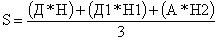 S - общая площадь жилых помещений, приобретение или строительство которой необходимо в следующем году (кв.м),
Д - количество граждан, утративших жилые помещения в результате обращении взыскания на жилые помещения, приобретенные ими за счет кредита банка или иной кредитной организации, если на момент обращения взыскания такие жилые помещения являются у них единственными (при формировании данного показателя используются среднестатистические данные по муниципальному образованию),
Д1 - количество граждан, у которых единственные жилые помещения стали непригодными для проживания в результате чрезвычайных обстоятельств, (при формировании данного показателя используются среднестатистические данные по муниципальному образованию),
А - количество граждан, подлежащих переселению в связи с капитальным ремонтом или реконструкцией дома, в котором находятся жилые помещения, занимаемые ими по договорам социального найма,
Н - норма предоставления жилья для соответствующей категории граждан (кв.м)
1.5. Сектор ЖКХ, благоустройства и дорожного хозяйства администрации СП деревня Посконь:
4.5.1. подготавливает план приобретения (строительства) жилых помещений маневренного жилищного фонда на 3 года, который должен включать в себя:
- количество и сроки приобретения готовых жилых помещений,
- количество и сроки приобретения жилых помещений по договорам участия в долевом строительстве,
- мероприятия по переводу нежилых помещений, находящихся в муниципальной собственности, в жилые,
4.5.2. Формирует предложения для застройщиков (необходимое количество, общая площадь жилых помещений, максимальная цена планируемых к приобретению муниципальном образованием в плановом периоде).
4.5.3. Отдел финансов и бухгалтерского учета администрации СП деревня Посконь предусматривает выделение средств местного бюджета на формирование, эксплуатацию и содержание помещений маневренного фонда на основании предоставленных данных сектора ЖКХ, благоустройства и дорожного хозяйства администрации СП деревня Посконь.
5. Заключительные положенияИзменения и дополнения в настоящий Порядок вносятся Решением Сельской Думы СП деревня Посконь и вступают в законную силу со дня их официального опубликования в  средствах массовой информации.
   Главе СП деревня Посконь
     ЗАЯВЛЕНИЕЯ, _____________________________________________________________________________,
(фамилия, имя, отчество заявителя)
паспорт серия ____ N ___________ выдан _________________________________________ дата выдачи ___________,
прошу предоставить мне жилое помещение маневренного фонда.
Состав моей семьи _________ человек:
1. __________________________________________________________________________
(степень родства, Ф.И.О., число, месяц, год рождения)
2. __________________________________________________________________________
(степень родства, Ф.И.О., число, месяц, год рождения)
3. __________________________________________________________________________
(степень родства, Ф.И.О., число, месяц, год рождения)
4. __________________________________________________________________________
(степень родства, Ф.И.О., число, месяц, год рождения)
5. __________________________________________________________________________
(степень родства, Ф.И.О., число, месяц, год рождения)
6. __________________________________________________________________________
(степень родства, Ф.И.О., число, месяц, год рождения)
7. __________________________________________________________________________
(степень родства, Ф.И.О., число, месяц, год рождения)
8. __________________________________________________________________________
(степень родства, Ф.И.О., число, месяц, год рождения)
К заявлению прилагаю:
1. __________________________________________________________________________
2. __________________________________________________________________________
3. __________________________________________________________________________
4. __________________________________________________________________________
5. __________________________________________________________________________
6. __________________________________________________________________________
7. __________________________________________________________________________
На обработку моих персональных данных, содержащихся в заявлении и прилагаемых к нему документах, согласен (согласна).
Подпись заявителя __________________ Дата ___________________________